           Администрация 						сельского поселения  Васильевка 		           муниципального района Безенчукский		          Самарской области					 Центральная ул., 50, с. Васильевка, 446235				 тел.:(846) 49-3-86                 факс: 49-3-16e-mail: adm.vasiljewka@yandex.ru						     ОКПО 79170685, ОГРН 1056362024806ИНН 6362012495, КПП 636201001	с.ВасильевкаО заключении соглашенийоб определении границ прилегающей территориимежду администрацией сельского поселения Васильева и собственником или иным законным владельцем здания, строения, сооружения, земельного участка либо уполномоченным лицом      В соответствии с п. 19 ч.1 ст.14 Федерального закона от 06.10.2003 № 131 –ФЗ « Об общих принципах организации местного самоуправления в РФ», », Законом Самарской области от 29.05.2018 г.  «О порядке определения границ прилегающих территорий для целей благоустройства в Самарской области», Правилами благоустройства территории сельского поселения Васильевка муниципального района Безенчукский Самарской области, утвержденными решением собрания представителей сельского поселения Васильевка от 05.09.2017 №78/29, в целях  установления границ территорий, подлежащих благоустройству,  санитарному содержанию, уборке земельных участков, примыкающих к границам зданий, сооружений и иным объектам, находящимся в собственности или на ином праве у юридических и физических лицП О С Т А Н О В Л Я Ю:1. Утвердить  форму соглашения об определении границ прилегающей территории между администрацией сельского поселения Васильева и собственником или иным законным владельцем здания, строения, сооружения, земельного участка либо уполномоченным лицом в срок до 19.04.2019 года. 2. При проведении работ по благоустройству, уборке и санитарному содержанию прилегающей территории,  юридическим и физическим лицам руководствоваться Правилами благоустройства территории сельского поселения Васильевка муниципального района Безенчукский Самарской области, утвержденными решением собрания представителей сельского поселения Васильевка от 05.09.2017 №78/29 (далее – Правила).3. Контроль за исполнением настоящего распоряжения оставляю за собой.4. Опубликовать данное постановление в газете «Вестник сельского поселения Васильевка»5.  Контроль за исполнением данного Постановления оставляю за собой.Глава сельского поселения Васильевка                                                                            Т.А.БанноваИсп. Голованова О.Ф., 49316Приложение 1
к постановлению администрации
сельского поселения  Васильевка            муниципального района Безенчукский Самарской области
от 04.04.2019 г. №20СОГЛАШЕНИЕО ЗАКРЕПЛЕНИИ ПРИЛЕГАЮЩЕЙ ТЕРРИТОРИИВ ЦЕЛЯХ ОРГАНИЗАЦИИ ЕЕ БЛАГОУСТРОЙСТВА, СОДЕРЖАНИЯ и УБОРКИАдминистрация сельского поселения Васильевка муниципального района Безенчукский Самарской области, в лице Главы сельского поселения Васильевка Банновой Татьяны Александровны, действующей на основании Устава, именуемая   в   дальнейшем   Уполномоченный   орган, с одной стороны, и________________________________________________________________________________,(наименование юридического, физического лица)в лице______________________________________________________________     ___       __________,действующего на основании ______________________________________________________________,именуемое в дальнейшем  Заявитель,  с другой стороны,  заключили  настоящее соглашение  о нижеследующем:ПРЕДМЕТ СОГЛАШЕНИЯ	Уполномоченный орган закрепляет за  Заявителем  территорию площадью прилегающую к ______________________________________________________________________________________,(наименование объекта)расположенному по адресу: ______________________________________________________________,принадлежащему Заявителю на праве ______________________________________________________,(указать вид права)     В границах_____________________________________________________________________согласно   карта-схеме  (описанию), Заявитель осуществляет благоустройство, санитарное содержание и уборку   указанной  территории  в соответствии с Правилами. В случаях, когда расстояние между земельными участками не позволяет произвести закрепление территорий согласно Правил (расстояние между участками меньше суммы расстояний установленных для каждого объекта в отдельности) уборка производится каждой из сторон на равновеликие расстояния. 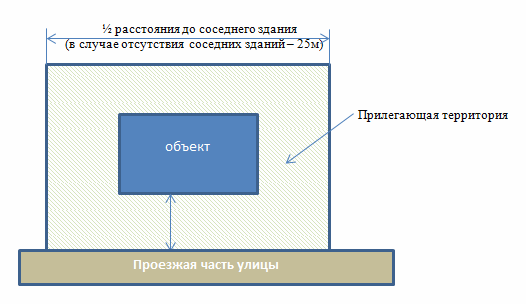 Ката - схема2. ПРАВА И ОБЯЗАННОСТИ СТОРОН2.1. Уполномоченный орган обязуется:2.1.1. Закрепить территорию, указанную в п.1 настоящего соглашения, за Заявителем.2.1.2. Прочие условия _____________________________________________________________.2.2. Заявитель обязуется:2.2.1. Организовать благоустройство, осуществлять контроль за санитарным состоянием закрепленной за ним  прилегающей территории.2.2.3. По мере необходимости организовывать и осуществлять ремонт и окраску фасадов зданий (строений), находящихся в его собственности (пользовании), содержать их в надлежащем состоянии.2.2.4. Прочие условия _____________________________________________________________.2.3. Заявитель вправе самостоятельно либо с привлечением специализированных организаций осуществлять деятельность по организации благоустройства прилегающей территории  в соответствии с действующим законодательством3. РАССМОТРЕНИЕ СПОРОВСпоры,  возникающие  при исполнении настоящего соглашения, разрешаются по взаимному    согласию   сторон   в   порядке,   установленном   действующим законодательством Российской Федерации.4. СРОК ДЕЙСТВИЯ ДОГОВОРАНастоящее   соглашение  вступает в силу с момента его подписания и действует до прекращения прав Заявителя на _______________________________________________________________________________________             (наименование объекта).5. ЗАКЛЮЧИТЕЛЬНЫЕ ПОЛОЖЕНИЯ5.1.  Изменение  либо  расторжение  настоящего соглашения  производится по письменному  согласию  сторон. При не достижении согласия сторон изменение и расторжение  соглашения  осуществляется  в порядке, установленном гражданским законодательством Российской Федерации.5.2.  Настоящее  соглашение  составлено  в  2  экземплярах,  имеющих равную юридическую  силу,  один  хранится  у  Заявителя, второй – у Уполномоченного органа.5.3. Закрепление прилегающей территории является бесплатным. Закрепление территории не влечет перехода каких-либо прав на указанную территорию к заявителю от органов местного самоуправления.6. АДРЕСА И РЕКВИЗИТЫ СТОРОН    ПОСТАНОВЛЕНИЕот 04.04.2019 г.              №20Уполномоченный орган:                                                                           Заявитель:Администрация сельского поселения Васильевка муниципального района Безенчукский Самарской областиУФК по Самарской области (4200, Управление финансами м. р. Безенчукский"Администрация сельского поселения Васильевка) Отделение Самара  г.СамараР/сч 40204810500000000430БИК 043601001  ИНН 6362012495  КПП 636201001Л/с 210010050ОКАТО 36204808 ОКТМО 36604408ОГРН    1056362024806  ОКПО    79170685ОКОГУ   32200  ОКФС      14ОКОПФ    81   ОКВЕД      75.11.32emal:adm.vasiljewka@yandex.ruтел.8-846-76-49316Юр.адрес:446235,Самарская область, Безенчукский район, село Васильевка, ул. Центральная 50.____________________ Баннова Т.А.                                МП____________________ «_____» ______________ 2019 г.                                    «______» _______________ 2019 г.